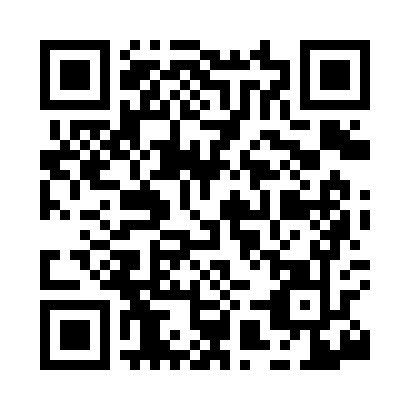 Prayer times for Nolia, Oklahoma, USAMon 1 Jul 2024 - Wed 31 Jul 2024High Latitude Method: Angle Based RulePrayer Calculation Method: Islamic Society of North AmericaAsar Calculation Method: ShafiPrayer times provided by https://www.salahtimes.comDateDayFajrSunriseDhuhrAsrMaghribIsha1Mon4:476:121:255:118:3710:022Tue4:486:131:255:118:3710:013Wed4:496:131:255:118:3710:014Thu4:496:131:255:118:3710:015Fri4:506:141:255:128:3710:016Sat4:506:141:265:128:3610:007Sun4:516:151:265:128:3610:008Mon4:526:161:265:128:3610:009Tue4:536:161:265:128:369:5910Wed4:536:171:265:128:359:5911Thu4:546:171:265:128:359:5812Fri4:556:181:265:128:359:5713Sat4:566:181:265:138:349:5714Sun4:576:191:275:138:349:5615Mon4:576:201:275:138:339:5616Tue4:586:201:275:138:339:5517Wed4:596:211:275:138:329:5418Thu5:006:221:275:138:329:5319Fri5:016:221:275:138:319:5320Sat5:026:231:275:138:319:5221Sun5:036:241:275:138:309:5122Mon5:046:241:275:138:299:5023Tue5:056:251:275:138:299:4924Wed5:066:261:275:138:289:4825Thu5:066:271:275:138:279:4726Fri5:076:271:275:128:279:4627Sat5:086:281:275:128:269:4528Sun5:096:291:275:128:259:4429Mon5:106:291:275:128:249:4330Tue5:116:301:275:128:249:4231Wed5:126:311:275:128:239:41